                  Муниципальное общеобразовательное учреждение               средняя общеобразовательная школа с. Большая Ижмора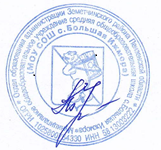     УТВЕРЖДАЮ Директор школы 	Т.А. ЧичвархинаКАЛЕНДАРНЫЙ  ПЛАН  ВОСПИТАТЕЛЬНОЙ  РАБОТЫДЕТСКОГО ЛАГЕРЯ на 2023 годКалендарный план воспитательной работы детского лагеря составлен с целью конкретизации форм, видов воспитательной деятельности и организации единого пространства воспитательной работы детского лагеря.План разделен на модули, которые отражают направления воспитательной работы детского лагеря в соответствии с Программой воспитания и определяет уровни проведения мероприятий.2023 год Указом Президента России Владимира Путина объявлен Годом педагога и наставника.№п/пНаименованиемероприятияСрокпроведенияУровень проведенияУровень проведенияУровень проведения№п/пНаименованиемероприятияСрокпроведенияВсероссийский/региональныйДетскийлагерьОтрядМодуль «Будущее России»Модуль «Будущее России»Модуль «Будущее России»Модуль «Будущее России»Модуль «Будущее России»Модуль «Будущее России»1.День Защиты Детей.День Российского движения детей и молодежи1.06.2023+2.День Русского языка6.06.2023+3.День России12.06.2023+4.День памяти и скорби22.06.2023+5.День «Орлят России»2.06.2023+Модуль «Ключевые мероприятия детского лагеря»Модуль «Ключевые мероприятия детского лагеря»Модуль «Ключевые мероприятия детского лагеря»Модуль «Ключевые мероприятия детского лагеря»Модуль «Ключевые мероприятия детского лагеря»Модуль «Ключевые мероприятия детского лагеря»1.Торжественная линейка открытия смены1.06.2023+2.Торжественная церемония подъема Государственного флагаРоссийской Федерации иисполнение гимна РФЕжедневно+3.Торжественная линейка	«День России»12.06.2023+4.Конкурс рисунков на асфальте «Счастливое детство»1.06.2023+5.Развлекательное мероприятие, посвященное Дню защиты детей.1.06.2023+6.Акция “Чистый Берег”2.06.2023+7.Экскурсия на реку Ижморка.2.06.2023+8.“Переходи дорогу правильно!” Познавательная программа.5.06.2023+9.Мастер-класс «Из отходов – в доходы»5.06.2023+10.Викторина по сказкам А.С Пушкина6.06.2023+11.Игровая программа «Театральные этюды» инсценировка сказок А.С. Пушкина6.06.2023+12.Рисунки на асфальте.7.06.2023+13.“Веселые старты”Спортивно-игровая программа 7.06.2023+14.Опыт «Посадка фасоли» (в разных обстоятельствах)8.06.2023+15.Мастер-класс «Наука на природе»8.06.2023+16.Конкурс плакатов	        «Берегите  природу»8.06.2023+17.Конкурс на “Лучший букет”8.06.2023+18.Конкурс плакатов «Здоровый мир – Здоровый Я»9.06.2023+19.Проведение военно тактической игры «Зарница»9.06.2023+20.Концертная программа.13.06.2023+21.Конкурс стихов и песен о России13.06.2023+22.Флешмоб «Россия»13.06.2023+23.“Вышибалы”Спортивная программа14.06.2023+24.Игра «Умники и умницы»14.06.2023+25.Беседа “Скажи сигарете – нет!”15.06.2023+26.Конкурс рисунков «Кадр»15.06.2023+27.Научно практическая игра «Вода и ее свойства»16.06.2023+28.Мероприятие «День Нептуна»16.06.2023+29.Знакомство с профессией кинолога.19.06.2023+30.Веселые	старты	«А	у	насспортивный час»19.06.2023+31.Конкурс «Самый нелепый костюм»20.06.2023+32.“ Что важно для здоровья”20.06.2023+33.Акция «Поделись улыбкою своей»20.06.2023+34.Мастер-класс «Летая между облаками»21.06.2023+35.Программа	«Мисс и мистер лагеря»21.06.2023+36.Конкурс рисунков «Здоровые дети – Сильная нация»22.06.2023+37.Возложение	цветов	 к Вечному огню	22.06.2023+38.Мероприятие ко дню памяти и скорби. КТД по станциям22.06.2023+39.Проведение	практикума	«Я выхожу в лес»5.06.2023+40.Акция «Помним»22.06.2023+41.День маленького путешественника.13.06.2023+Модуль «Отрядная работа»Модуль «Отрядная работа»Модуль «Отрядная работа»Модуль «Отрядная работа»Модуль «Отрядная работа»Модуль «Отрядная работа»1.Разработка отрядных уголков, правил, разработка эмблемы, Выбор отрядной песни, девиза.1.06.2023+2.Подведение итогов – «Огонек». Анализ дня, награждение самых активных.Ежедневно+3.Тренинги	на	сплочение	и командообразование.20.06.2023+4.Участие в праздничных концертах и мероприятиях.В течение смены+5.Подготовка номеров к конкурсу стихов и песен о России9.06.2023+6.Подготовка сценок игровой программы «Театральные этюды»5.06.2023+7.Подготовка	номеров	ко	 дню Нептуна15.06.2023+8.Подготовка номеров кпраздничной программе «Мисс и мистер лагеря»20.06.2023+9.    Подготовка  к мероприятию	        «День памяти и скорби»19.06.2023+10.      Возложение	цветов	           к Вечному огню22.06.2023+Модуль «Коллективно – творческое дело»Модуль «Коллективно – творческое дело»Модуль «Коллективно – творческое дело»Модуль «Коллективно – творческое дело»Модуль «Коллективно – творческое дело»Модуль «Коллективно – творческое дело»1.Конкурс рисунков на асфальте «Счастливое детство»1.06.2023+2.Развлекательное мероприятие, посвященное Дню защиты детей.1.06.2023+3.Игровая программа «Театральные этюды» инсценировка сказок А.С. Пушкина6.06.2023+4.Выставка	рисунков	«Робот Будущего»7.06.2023+5.Опыт «Посадка фасоли» (в разных обстоятельствах)8.06.2023+5.Конкурс плакатов	«Берегите природу»8.06.2023+6.Конкурс плакатов «Здоровый мир – Здоровый Я»9.06.2023+7.Конкурс стихов и песен о России13.06.2023+8.Флешмоб «Россия»13.06.2023+9.Конкурс рисунков «Кадр»15.06.2023+10.Мероприятие «ДеньНептуна»16.06.2023+11.Конкурс «Самый нелепый костюм»20.06.2023+12.Акция «Поделись улыбкою своей»20.06.2023+13.Программа	«Мисс и мистер лагеря»21.06.2023+14.Конкурс рисунков «Здоровые дети – Сильная нация»22.06.2023+15.Возложение	цветов	к Вечному огню22.06.2023+16.Мероприятие к Дню памяти и скорби.КТД по станциям.22.06.2023+Модуль «Самоуправление»Модуль «Самоуправление»Модуль «Самоуправление»Модуль «Самоуправление»Модуль «Самоуправление»Модуль «Самоуправление»1.Выбор организаторов самоуправления отрядов(Командир, помощник командира, физорг, культорг, редколлегия, чистодей)1.06.2023+2.Конкурс отрядных уголков5.06.2023+3.Огоньки – подведение итогов дняЕжедневно+Модуль «Дополнительное образование»Модуль «Дополнительное образование»Модуль «Дополнительное образование»Модуль «Дополнительное образование»Модуль «Дополнительное образование»Модуль «Дополнительное образование»1.Кружок «Рукодельница»1 раз в неделю+2.Кружок «Волейбол»1 раз в неделю+Модуль «Здоровый образ жизни»Модуль «Здоровый образ жизни»Модуль «Здоровый образ жизни»Модуль «Здоровый образ жизни»Модуль «Здоровый образ жизни»Модуль «Здоровый образ жизни»1.Минутка здоровья «Мой рост и вес»2.06.2023+2.Минутка здоровья «О пользе и вреде солнца»3.06.2023+3.Минутка здоровья «Осанка – основа красивой походки»5.06.2023+4.Минутка здоровья «Солнечный ожог. Первая помощь при солнечном ожоге»6.06.2023+5.Минутка здоровья «Гигиена тела»7.06.2023+6.Минутка здоровья «Глаза-твои главные помощники»8.06.2023+7.Минутка здоровья «Полезные продукты питания»9.06.2023+8.Минутка здоровья «Витамины на грядке»13.06.2023+9.Минутка здоровья «Полезные продукты питания»14.06.2023+10.Минутка здоровья «Гигиена полости рта»15.06.2023+11.Минутка здоровья «Чистая вода всем нужна»16.06.2023+12.Минутка здоровья «Нет вредным привычкам»19.06.2023+13.Минутка здоровья «Закаливание»20.06.2023+14.Минутка здоровья «Безопасное лето»21.06.2023+15.Спортивное состязание «Школа выживания»9.06.2023+16.Веселые старты «А у нас спортивный час»19.06.2023+17.Конкурс плакатов «Здоровый мир – Здоровый Я»6.06.2023+18.Утренняя зарядкаЕжедневно+19.Подвижные игры на свежем воздухеЕжедневно+20.Практикум по первой доврачебной помощи «Всегда готов»9.06.2023+Модуль «Организация предметно-эстетической среды»Модуль «Организация предметно-эстетической среды»Модуль «Организация предметно-эстетической среды»Модуль «Организация предметно-эстетической среды»Модуль «Организация предметно-эстетической среды»Модуль «Организация предметно-эстетической среды»1.Оформление интерьера школы (вестибюль, кабинеты) к тематическим праздникамВ течениесмены+2.Оформление выставок (рисунков)В течениесмены+3.Оформление костюмов к тематическим праздникамВ течениесмены+4.Музыкальное оформление для исполнения гимнаЕжедневно+5.Оформление отрядных уголковВ течение смены+6.Оформление стенда в рекреации лагеряВ течение смены+7.Размещение на территории символов Российской Федерации и Пензенской области1.06.2023+Модуль «Профилактика и безопасность»Модуль «Профилактика и безопасность»Модуль «Профилактика и безопасность»Модуль «Профилактика и безопасность»Модуль «Профилактика и безопасность»Модуль «Профилактика и безопасность»1.Инструктаж по ТБ1.06.2023+2.Минутка безопасности. Правила поведения детей в автобусе и музее.Минутка безопасности. Правила поведения детей в автобусе и музее.Минутка безопасности. Правила поведения детей в автобусе и музее.Минутка безопасности. Правила поведения детей в автобусе и музее.Минутка безопасности. Правила поведения детей в автобусе и музее.2.06.2023+3.Профилактическая беседа с учителем физической культуры о “Здоровом образе жизни”Профилактическая беседа с учителем физической культуры о “Здоровом образе жизни”Профилактическая беседа с учителем физической культуры о “Здоровом образе жизни”Профилактическая беседа с учителем физической культуры о “Здоровом образе жизни”Профилактическая беседа с учителем физической культуры о “Здоровом образе жизни”2.06.2023+4.Инструктаж по ТБ «Правила поведения детей на прогулках и в походах»Инструктаж по ТБ «Правила поведения детей на прогулках и в походах»Инструктаж по ТБ «Правила поведения детей на прогулках и в походах»Инструктаж по ТБ «Правила поведения детей на прогулках и в походах»Инструктаж по ТБ «Правила поведения детей на прогулках и в походах»5.06.2023+5.Минутка безопасности «Внимание! Подозрительный предмет»Минутка безопасности «Внимание! Подозрительный предмет»Минутка безопасности «Внимание! Подозрительный предмет»Минутка безопасности «Внимание! Подозрительный предмет»Минутка безопасности «Внимание! Подозрительный предмет»7.09.2023+6.Минутка безопасности «Дверь незнакомцам не открывай, словам и подаркам не доверяй!»Минутка безопасности «Дверь незнакомцам не открывай, словам и подаркам не доверяй!»Минутка безопасности «Дверь незнакомцам не открывай, словам и подаркам не доверяй!»Минутка безопасности «Дверь незнакомцам не открывай, словам и подаркам не доверяй!»Минутка безопасности «Дверь незнакомцам не открывай, словам и подаркам не доверяй!»8.09.2023+7.Минутка безопасности «Правила поведения при проведении спортивных мероприятий»Минутка безопасности «Правила поведения при проведении спортивных мероприятий»Минутка безопасности «Правила поведения при проведении спортивных мероприятий»Минутка безопасности «Правила поведения при проведении спортивных мероприятий»Минутка безопасности «Правила поведения при проведении спортивных мероприятий»9.06.2023+8.Минутка безопасности «Спички детям - не игрушка!»Минутка безопасности «Спички детям - не игрушка!»Минутка безопасности «Спички детям - не игрушка!»Минутка безопасности «Спички детям - не игрушка!»Минутка безопасности «Спички детям - не игрушка!»13.06.2023+9.Минутка безопасности «Правила пользования электроприборами»Минутка безопасности «Правила пользования электроприборами»Минутка безопасности «Правила пользования электроприборами»Минутка безопасности «Правила пользования электроприборами»Минутка безопасности «Правила пользования электроприборами»21.06.2023+                                Модуль «Работа с вожатыми/воспитателями»                                Модуль «Работа с вожатыми/воспитателями»                                Модуль «Работа с вожатыми/воспитателями»                                Модуль «Работа с вожатыми/воспитателями»                                Модуль «Работа с вожатыми/воспитателями»                                Модуль «Работа с вожатыми/воспитателями»                                Модуль «Работа с вожатыми/воспитателями»                                Модуль «Работа с вожатыми/воспитателями»                                Модуль «Работа с вожатыми/воспитателями»1.«Нормативно правовая база по организации отдыха и оздоровления детей»«Нормативно правовая база по организации отдыха и оздоровления детей»«Нормативно правовая база по организации отдыха и оздоровления детей»«Нормативно правовая база по организации отдыха и оздоровления детей»«Нормативно правовая база по организации отдыха и оздоровления детей»Май+2.Планирование и организация сменыПланирование и организация сменыПланирование и организация сменыПланирование и организация сменыПланирование и организация сменыМай+3.Методическая помощьМетодическая помощьМетодическая помощьМетодическая помощьВ течениесмены+3.педагогическим работникам впедагогическим работникам впедагогическим работникам впедагогическим работникам вВ течениесмены+3.разработке учебных планов иразработке учебных планов иразработке учебных планов иразработке учебных планов иВ течениесмены+3.программ, в определениипрограмм, в определениипрограмм, в определенииВ течениесмены+3.содержания, форм, методовсодержания, форм, методовсодержания, форм, методовВ течениесмены+3.работы с детьми в детскихработы с детьми в детскихВ течениесмены+3.объединенияхВ течениесмены+                                   Вариативные модули                                   Вариативные модули                                   Вариативные модули                                   Вариативные модули                                   Вариативные модули                                   Вариативные модули                                   Вариативные модули                                   Вариативные модули                                   Вариативные модулиМодуль «Работа с родителями»Модуль «Работа с родителями»Модуль «Работа с родителями»Модуль «Работа с родителями»Модуль «Работа с родителями»Модуль «Работа с родителями»Модуль «Работа с родителями»Модуль «Работа с родителями»Модуль «Работа с родителями»1.Прием заявлений на отдых и оздоровление детейПрием заявлений на отдых и оздоровление детейПрием заявлений на отдых и оздоровление детейПрием заявлений на отдых и оздоровление детейПрием заявлений на отдых и оздоровление детейМай+2.Работа специалистов по запросу родителей для решения острых конфликтных ситуаций;Работа специалистов по запросу родителей для решения острых конфликтных ситуаций;Работа специалистов по запросу родителей для решения острых конфликтных ситуаций;Работа специалистов по запросу родителей для решения острых конфликтных ситуаций;Работа специалистов по запросу родителей для решения острых конфликтных ситуаций;В течение смены+3.ИндивидуальноеИндивидуальноеИндивидуальноеИндивидуальноеИндивидуальноеВ течение смены+3.консультирование	c цельюконсультирование	c цельюконсультирование	c цельюконсультирование	c цельюВ течение смены+3.координации	воспитательныхкоординации	воспитательныхкоординации	воспитательныхкоординации	воспитательныхкоординации	воспитательныхВ течение смены+3.усилий педагогов и родителей.усилий педагогов и родителей.усилий педагогов и родителей.усилий педагогов и родителей.усилий педагогов и родителей.В течение смены+4.Размещение	информации оЕжедневно+4.деятельности школьного лагеря с дневным пребыванием детейна сайте и в социальной сети ВК.Ежедневно+            Модуль «Экскурсии и походы»            Модуль «Экскурсии и походы»            Модуль «Экскурсии и походы»1.Экскурсия  в краеведческий музей.2.06.2023+2.Экскурсия в пожарную службу.2.06.2023+3.Экскурсия к Храму в селе Большая Ижмора.5.06.2023+Модуль «Профориентация»Модуль «Профориентация»Модуль «Профориентация»1.Знакомство с профессией кинолога19.06.2023+2.Знакомство с профессией библиотекарь и музейныйработник2.06.2023+3.Знакомство с профессиейпожарного8.06.2023+Модуль «Детское медиапространство»Модуль «Детское медиапространство»Модуль «Детское медиапространство»Созданная	из заинтересованных	добровольцев группа информационно-техническойподдержки мероприятий, осуществляющая видеосъемку и мультимедийное сопровождение;1.06.2023Работа в течение смены+Создание	видеоролика	для размещения в социальной сети об итогах смены.В течениесмены+Модуль «Цифровая среда воспитания»Модуль «Цифровая среда воспитания»Модуль «Цифровая среда воспитания»1.Освещение деятельности детского лагеря в официальных группах в социальных сетях и на официальном сайте ОО.http://vk.com/club21197558ijmora.edu-penza.ru+